From: Inguna Dancīte <inguna.dancite@fm.gov.lv> On Behalf Of Pasts
Sent: Tuesday, October 12, 2021 2:58 PM
To: Pasts <Pasts@em.gov.lv>
Cc: Anželika Osipova <anzelika.osipova@fm.gov.lv>; Žanete Zvaigzne <zanete.zvaigzne@fm.gov.lv>; Intars Eglītis <Intars.Eglitis@em.gov.lv>
Subject: FM atzinums par precizēto TAP VSS-864INFORMĀCIJAI: E-pasta vēstules sūtītājs ir ārējais adresāts.12.10.2021.  Nr. 10.1-6/7-1/1222Labdien,Finanšu ministrija ir izskatījusi Ekonomikas ministrijas precizēto likumprojektu “Grozījumi Konkurences likumā” (VSS-864), tā sākotnējās ietekmes novērtējuma ziņojumu (anotāciju) un saskaņo to tālāku virzību bez iebildumiem un priekšlikumiem.Ar cieņu
Ilze Sevele
Juridiskā departamenta 
Tiesību aktu nodaļas juriskonsulte
Tālr.: (+371) 67095483
E-pasts: ilze.sevele@fm.gov.lv

Latvijas Republikas Finanšu ministrija
Smilšu iela 1, Riga, LV-1919, Latvija
Mājaslapa: www.fm.gov.lv
E-pasts: pasts@fm.gov.lv
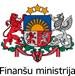 